МАСТЕР-КЛАСС ПРЕПОДАВАТЕЛЯ ЧИЧКАНОВОЙ Ю.И.«РИСОВАНИЕ ЛЕТНЕЙ БЕРЁЗКИ»Нам понадобится:Лист бумагиКраскиКисточка (небольшая и, желательно, «лохматая»)Простой карандаш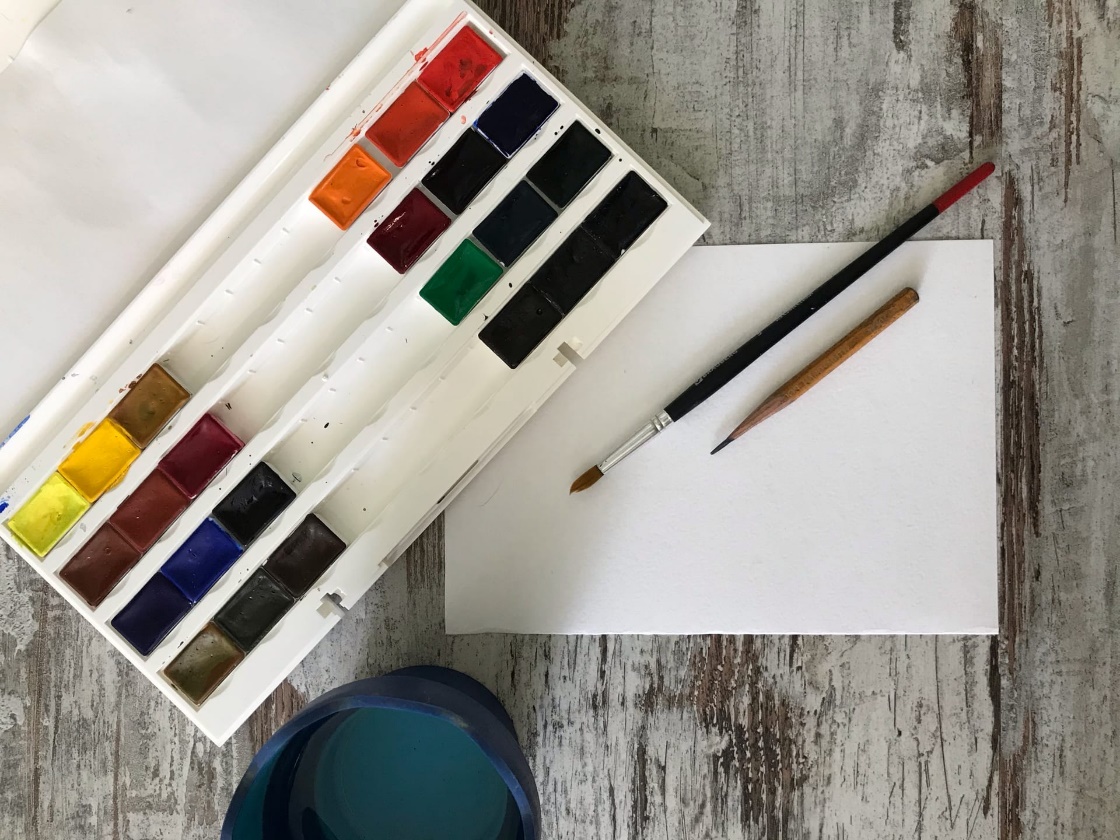 Для начала делаем набросок ствола березы с толстыми ветками.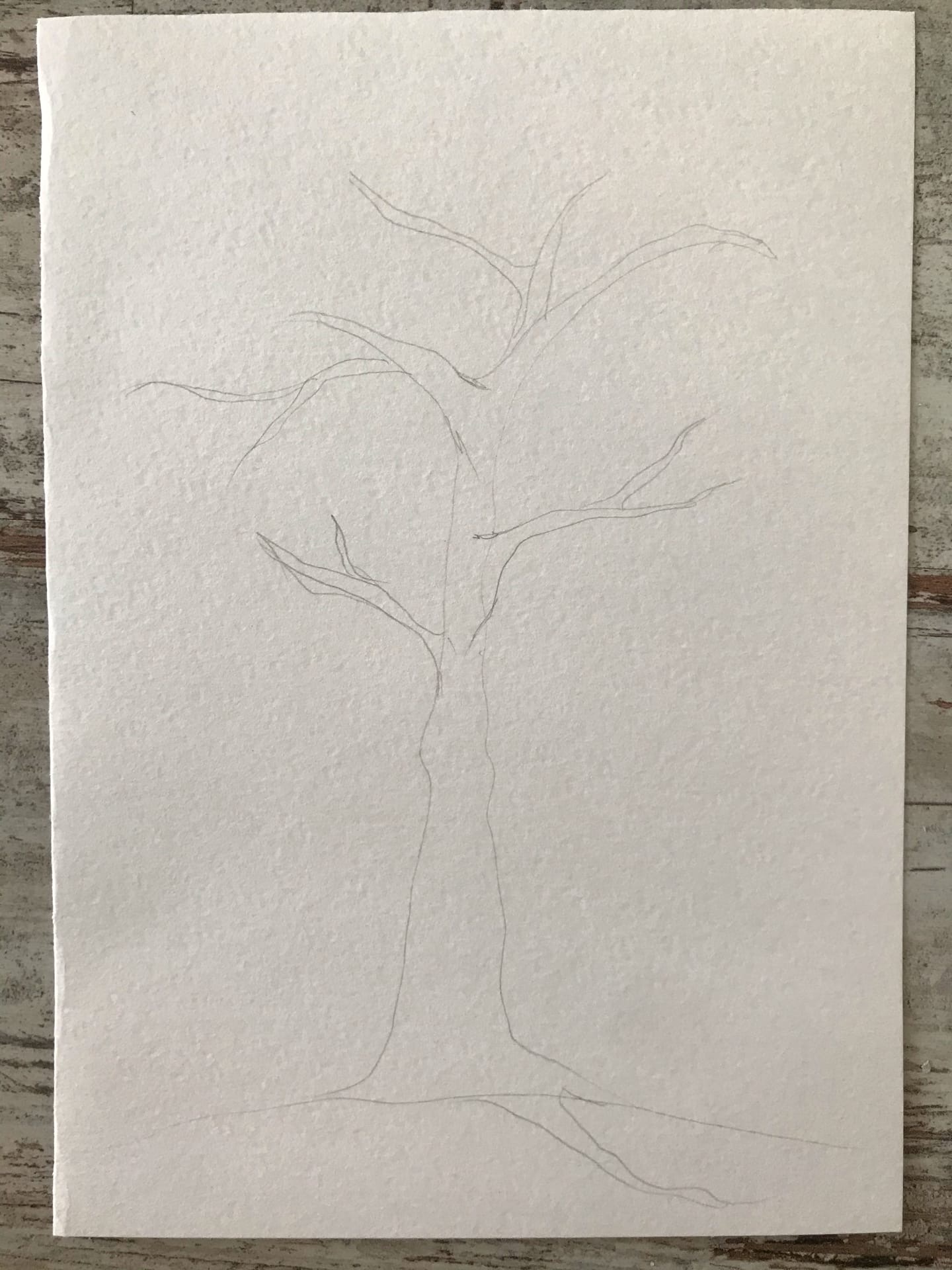 Затем тонкими линиями начинаем рисовать свисающие веточки в случайном порядке. Следите за тем, чтобы ствол не был «лысым».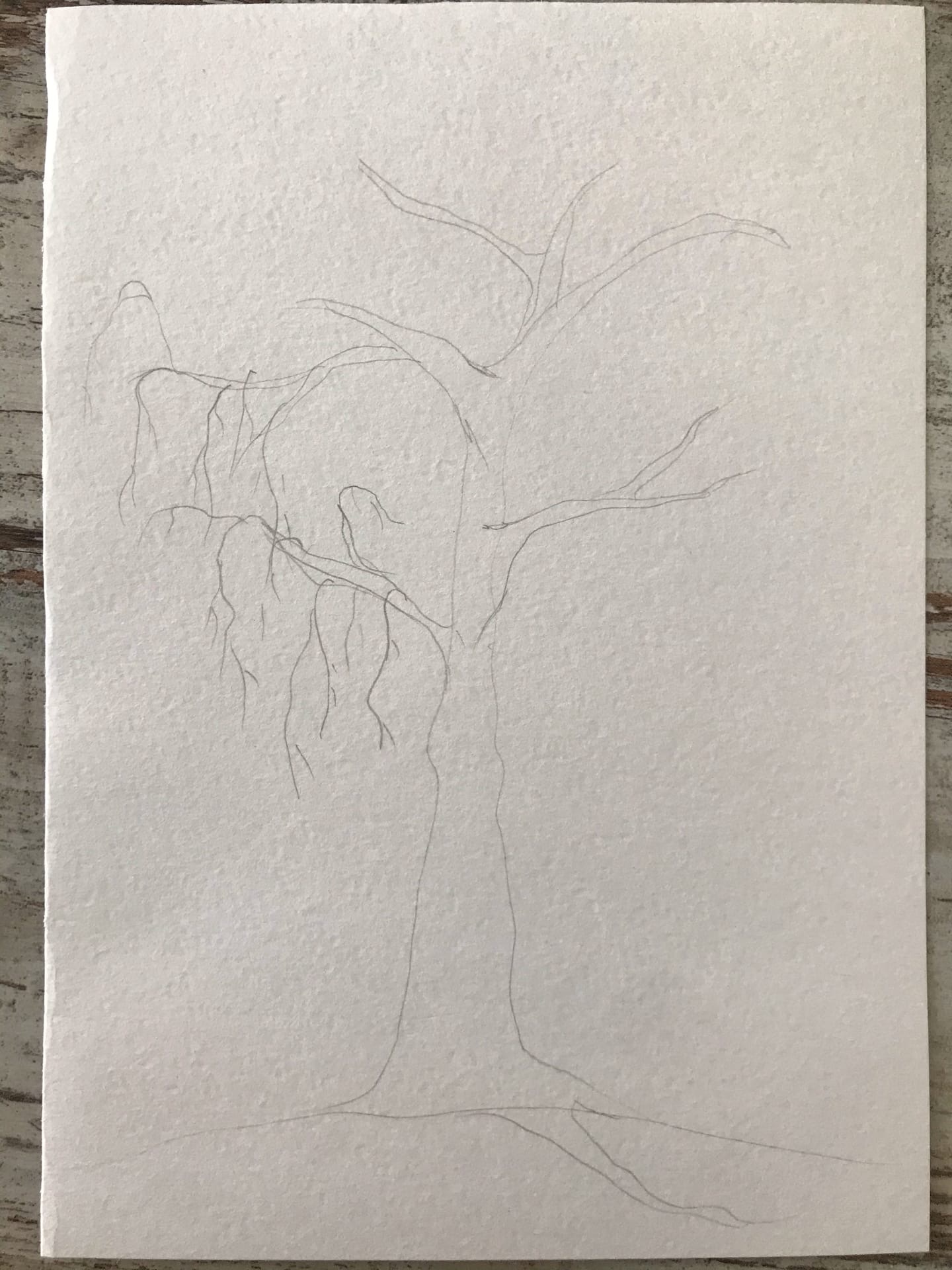 После того, как закончили рисовать тонкие веточки, наносим темные пятна на ствол.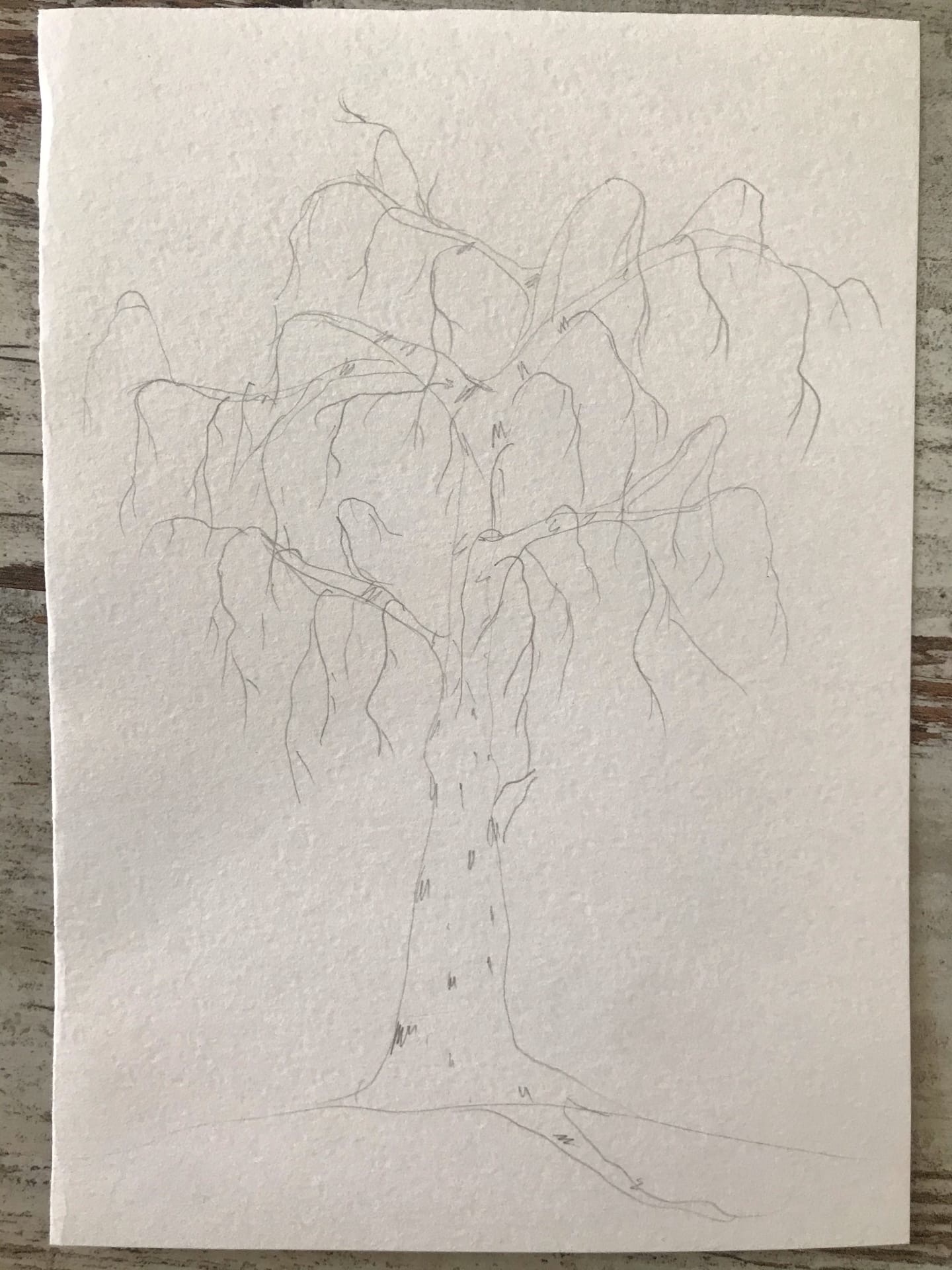 Переходим к рисованию листвы. Чем более «лохматая» кисточка, тем интереснее получится наша крона. Вокруг веточек начинаем делать точечные мазки кисточкой. 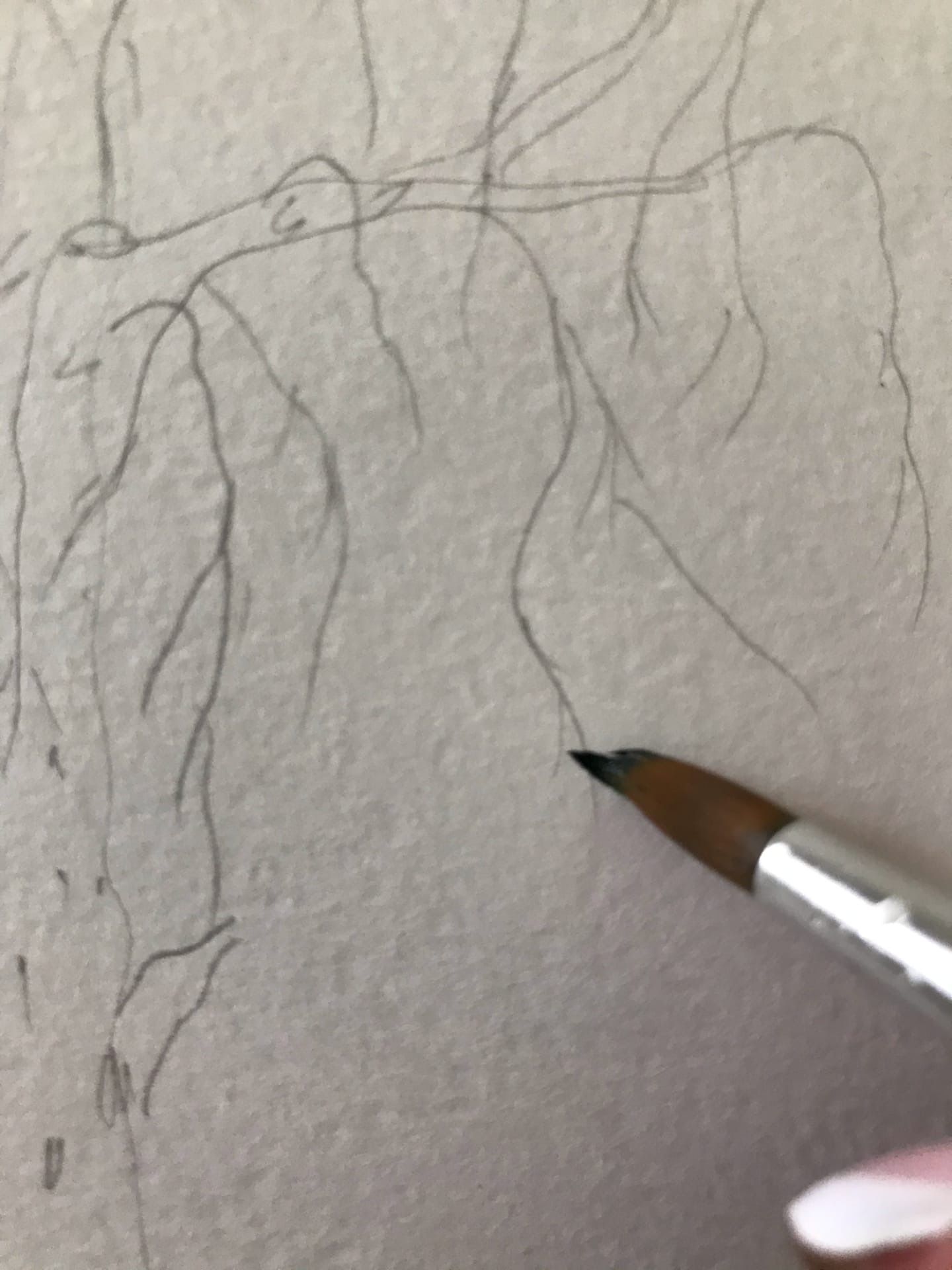 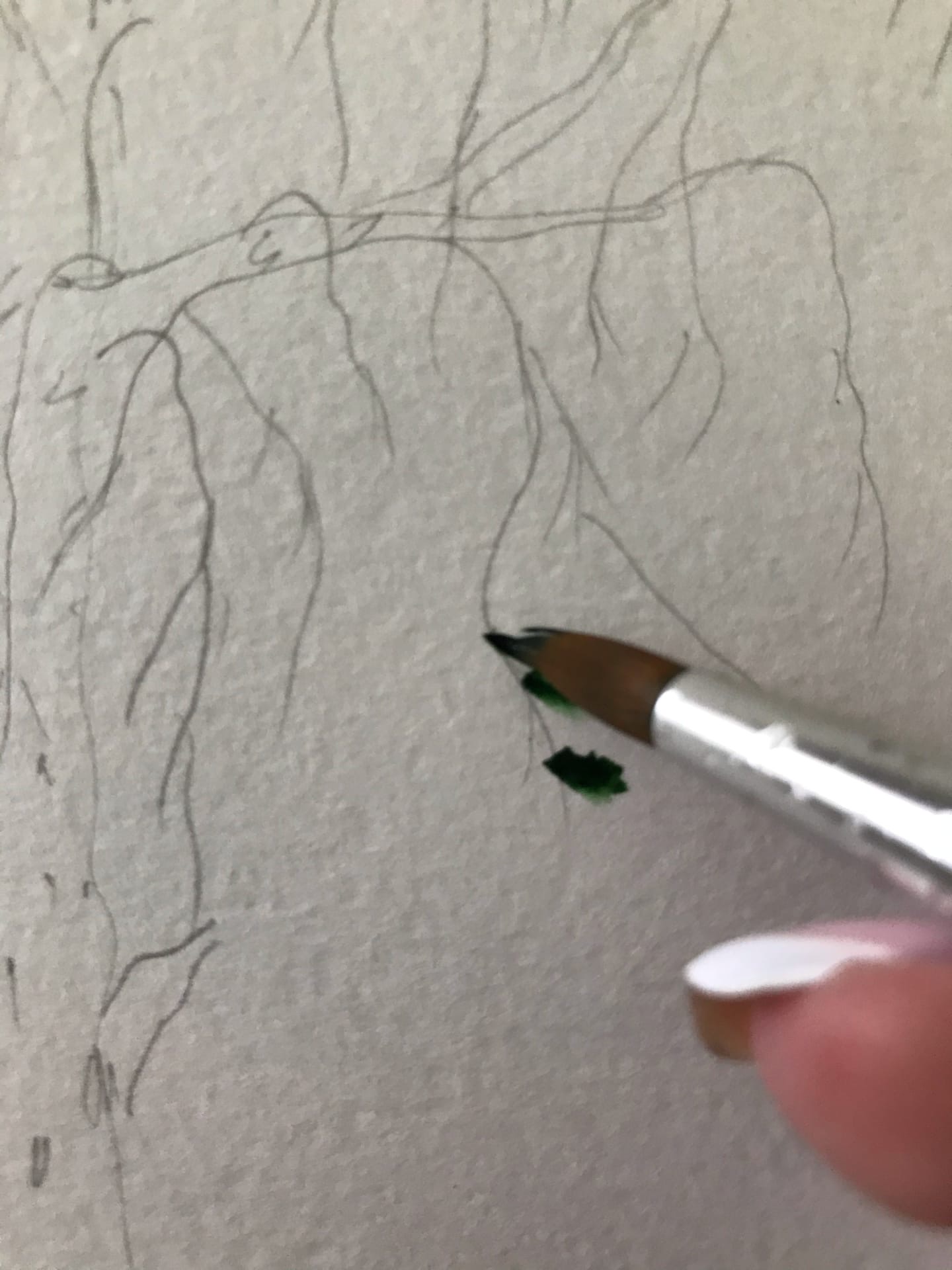 Должны получаться вот такие пушистые веточки. Продолжаем так делать по всему дереву.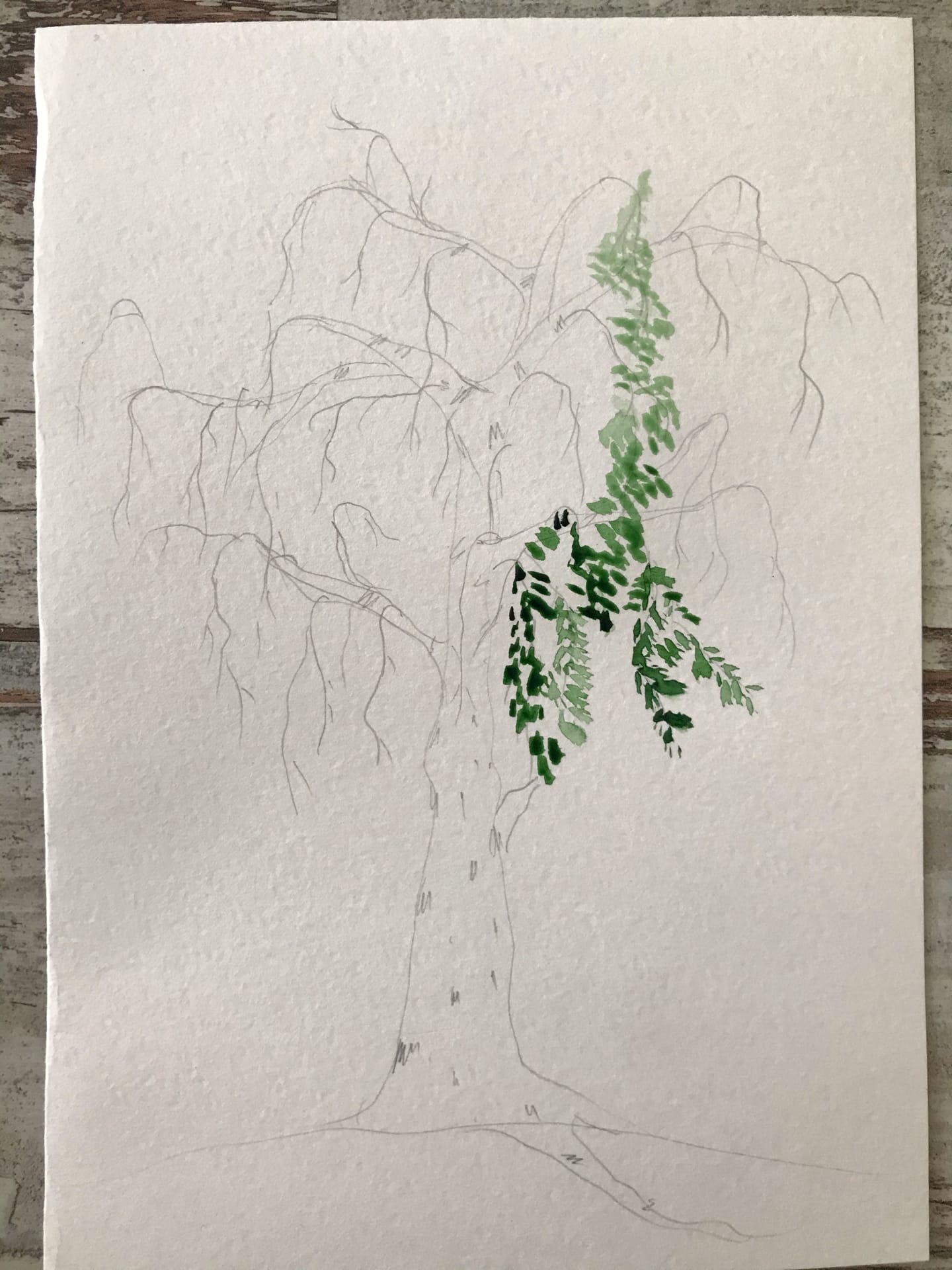 Вот такая должна получится крона. Чем больше зеленых оттенков вы будете набирать, тем живописнее получится дерево.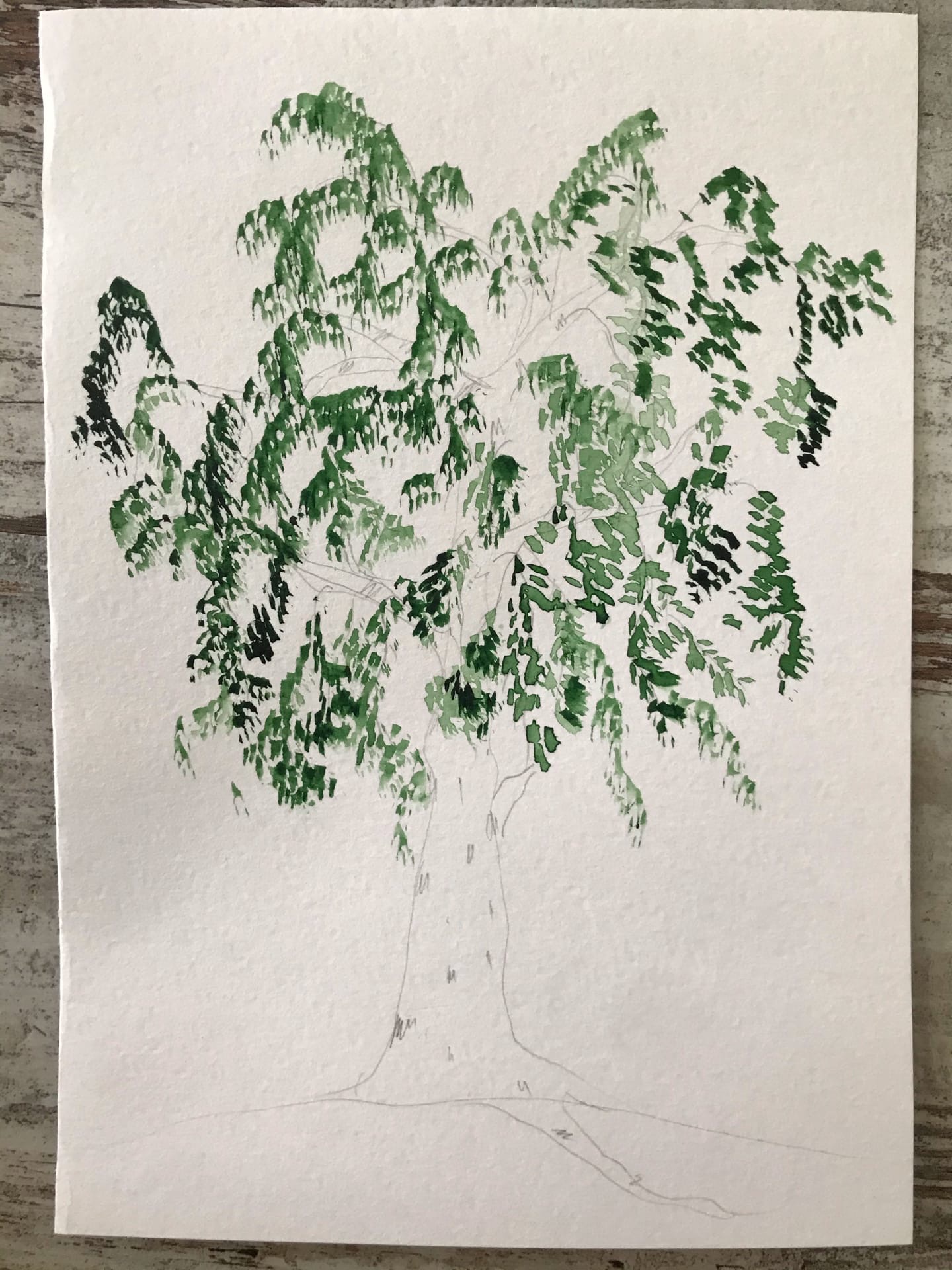 Прорисовываем коричневым и серым некоторые веточки. 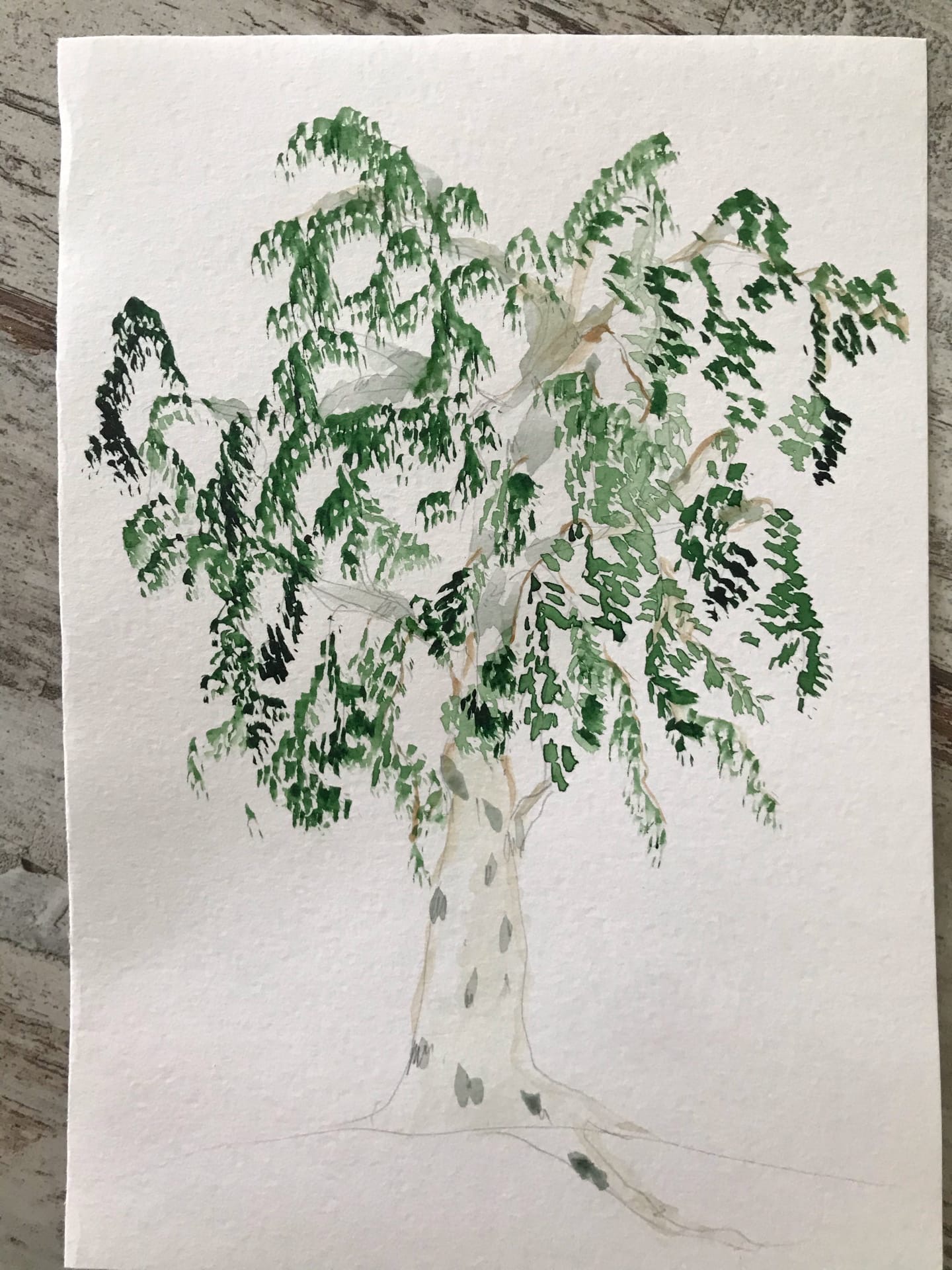 Добавляем цвет земле. Наша берёзка готова!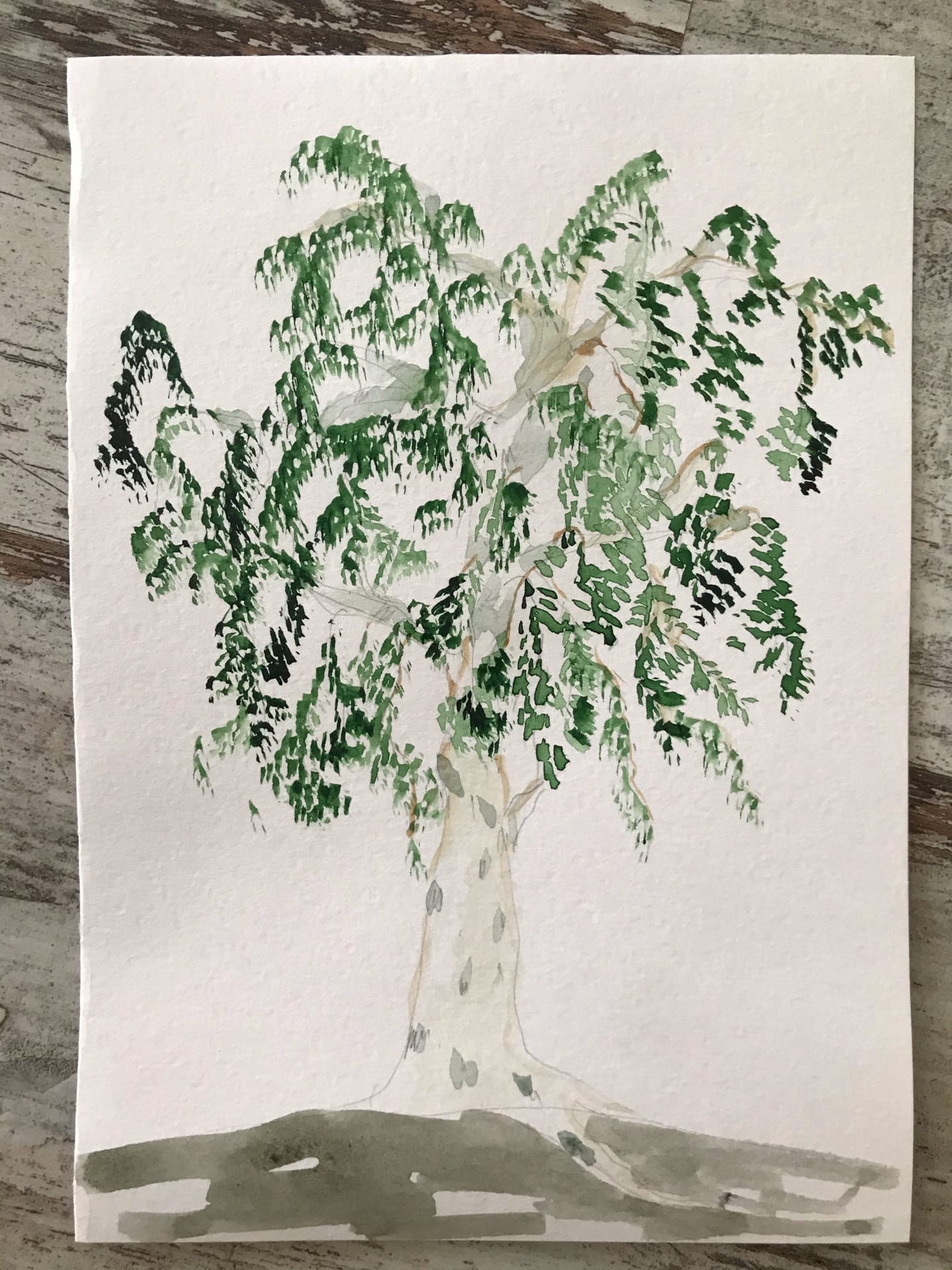 